หลักฐาน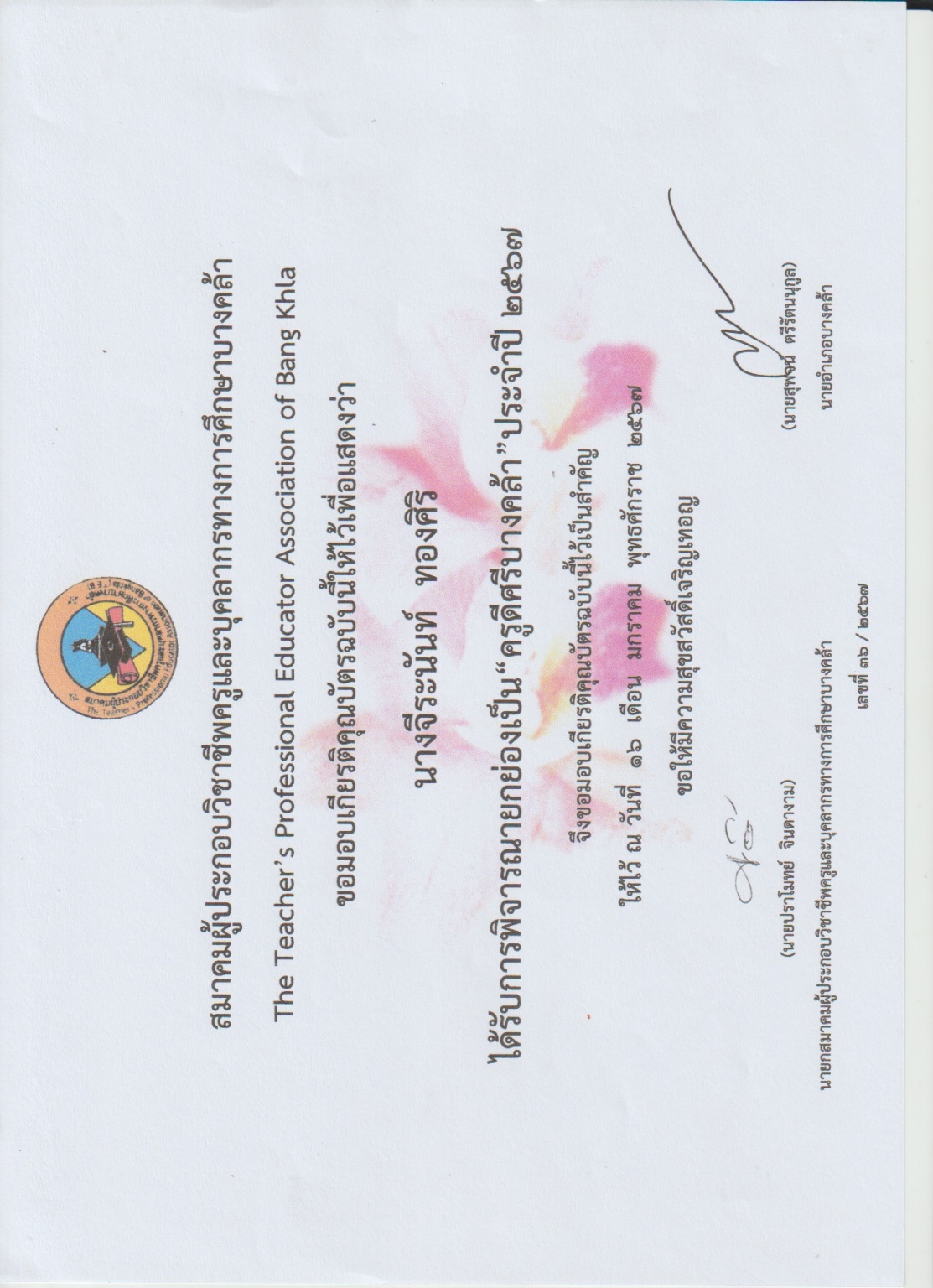 เกียรติบัตร  ครูดีศรีบางคล้า  ประจำปี  ๒๕๖๗จากสมาคมผู้ประกอบวิชาชีพครูและบุคลากรทางการศึกษาบางคล้าวันที่  ๑๖  มกราคม  ๒๕๖๗